ԵՐԴՈՒՄ
12 ՆՈՅԵՄԲԵՐԻ 2022թվական «Ստանձնելով Հայաստանի Հանրապետության Կոտայքի մարզի Ակունք համայնքի ղեկավարի պաշտոնը` երդվում եմ.Համայնքի ղեկավարի լիազորություններն իրականացնելիս պահպանել Հայաստանի Հանրապետության Սահմանադրությունը, օրենքները, համայնքի ավագանու որոշումները, ազնվորեն և բարեխղճորեն կատարել համայնքի ղեկավարի լիազորությունները, ծառայել համայնքի բարգավաճմանը, գործել ի բարօրություն նրա բնակիչների:Պարտավորվում եմ պաշտպանել համայնքի իրավունքները, օրինական շահերը և սեփականությունը, ուժերիս անմնացորդ նվիրումով սատարել ժողովրդի հավատին, նպաստել նրա նյութական և հոգևոր վերելքին»:ՀԱՄԱՅՆՔԻ ՂԵԿԱՎԱՐ                                        Հ. ՌՈՒԲԵՆՅԱՆ20 _ թ. ______________   ____                                                                        
գ. ԱկունքՀավելված
Ակունք համայնքի ավագանու
10․11․2022թ․N 2 որոշմանԿ Ա Ր ԳՀԱՄԱՅՆՔԻ ՂԵԿԱՎԱՐԻ ԵՐԴՄԱՆ ԱՐԱՐՈՂՈՒԹՅԱՆ1. Նորընտիր համայնքի ղեկավարի երդման արարողության նպատակով` համայնքի ղեկավարի ընտրվելուց հետո երրորդ օրացուցային օրը՝2022 թվականի նոյեմբերի 12-ին ժամը 11.00-ին հրավիրվում է ավագանու նիստ: Նիստը տեղի է ունենում համայնքի  ավագանու նստավայրում:2.   Համայնքի ղեկավարի երդման արարողության նախապատրաստման և անցկացման կազմակերպման պատասխանատուն «Հայաստանի Հանրապետության Կոտայքի մարզի Ակունքի համայնքապետարանի աշխատակազմ» համայնքային կառավարչական հիմնարկն է (այսուհետ` աշխատակազմ):3. Աշխատակազմը ժամը 10.00 - 11.00-ն գրանցում է ավագանու անդամներին:4. Ավագանու նիստն իրավազոր է, եթե նիստին ներկա է առնվազն ավագանու 15 (օրենքով սահմանված թվաքանակի կեսից ավելին) անդամ: Եթե կես ժամվա ընթացքում չի ապահովվում նիստի իրավազորությունը, ապա ավագանու նիստ է գումարվում հաջորդ օրը, ժամը 11.00-ին:5. Նիստը վարում է ավագանու նիստին ներկա` տարիքով ավագ անդամը:6. Նիստը վարողը հայտարարում է նիստի օրակարգը` համայնքի ղեկավարի երդում:7. Նիստին ներկա են գտնվում Հայաստանի Հանրապետության տարածքային կառավարման և ենթակառուցվածքների նախարարության ներկայացուցիչը (համաձայնությամբ), ՀՀ Կոտայքի  մարզպետը, Հայ Առաքելական եկեղեցու Կոտայքի թեմի առաջնորդը (համաձայնությամբ), հրավիրված պետական, եկեղեցական, մշակութային և հասարակական գործիչներ:8. Նիստը վարողն ընտրված համայնքի ղեկավարին հրավիրում է ամբիոնի մոտ։ Ամբիոնին մոտենալուց հետո` ընտրված համայնքի ղեկավարն արտասանում է երդման տեքստը.«Ստանձնելով Հայաստանի Հանրապետության Կոտայքի մարզի Ակունք համայնքի ղեկավարի պաշտոնը` երդվում եմ.Համայնքի ղեկավարի լիազորություններն իրականացնելիս պահպանել Հայաստանի Հանրապետության Սահմանադրությունը, օրենքները, համայնքի ավագանու որոշումները, ազնվորեն և բարեխղճորեն կատարել համայնքի ղեկավարի լիազորությունները, ծառայել համայնքի բարգավաճմանը, գործել ի բարօրություն նրա բնակիչների:Պարտավորվում եմ պաշտպանել համայնքի իրավունքները, օրինական շահերը և սեփականությունը, ուժերիս անմնացորդ նվիրումով սատարել ժողովրդի հավատին, նպաստել նրա նյութական և հոգևոր վերելքին:»:9. Երդումն արտասանելուց հետո հնչում է Հայաստանի Հանրապետության օրհներգը: Համայնքի ղեկավարը ստորագրում է երդման տեքստի տակ, որն ի պահ է հանձնվում համայնքապետարանին:10. Երդման տեքստը ստորագրվելուց հետո` նիստը վարողը ելույթի համար ձայնը տալիս է համայնքի ղեկավարին:11. Ելույթի համար տրվում է մինչև 20 րոպե ժամանակ:12. Ելույթից հետո համայնքի ղեկավարը զբաղեցնում է նախագահողի տեղը և շարունակում վարել նիստը:13. Ողջույնի խոսքերով կարող են հանդես գալ Հայաստանի Հանրապետության տարածքային կառավարման և ենթակառուցվածքների նախարարության, համապատասխան մարզպետարանի Հայ Առաքելական եկեղեցուԿոտայքի թեմի ներկայացուցիչները, ինչպես նաև կարող են հրապարակվել ուղերձներ:14. Ողջույնի խոսքերից և ուղերձների հրապարակումից հետո համայնքի ղեկավարը հայտարարում է նիստը փակված:
ՀԱՅԱՍՏԱՆԻ ՀԱՆՐԱՊԵՏՈՒԹՅԱՆ ԿՈՏԱՅՔԻ ՄԱՐԶԻ ԱԿՈՒՆՔ ՀԱՄԱՅՆՔԻ ՂԵԿԱՎԱՐ
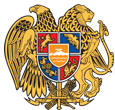 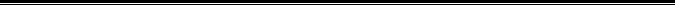 Հայաստանի Հանրապետության Կոտայքի մարզ Ակունք համայնք
ՀՀ, Կոտայքի մարզ, գ. Ակունք, Կենտրոնական խճուղի 72, akunq.kotayq@mta.gov.am